LA COLLINA 						il più vicino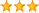 Prezzi: 70Euro per notteIndirizzo: Via Gerardo Dottori, 42, 06132 San Sisto Perugia Telefono:075 529 2144Categoria hotel: 3 stelleRESIDENZA LE QUATTRO STAGIONI				Raggiungibile a piedi‪Prezzi: 50 EuroVia Antimo Liberati, 6‬‪06132 Perugia‬‪075 5291 3200‬HOTEL CITY RESIDENCE						Raggiungibile a piedi‪Prezzi: MONOLOCALE €/notte 60,00; BILOCALE €/notte 70,00; BILOCALE senza uso cucina €/notte 65,00Via Gaetano Donizetti, 93‬06132 Perugia‬075 5058617‬ETRUSCAN CHOCOHOTEL			più vicino alla stazione FFSS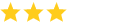 Prezzi: € 59 per notteIn sintesi: cioccolato · prodotti tipici umbri · prima colazione · connessione internet · palazzo dei prioriIndirizzo: Via Campo di Marte, 134, 06124 Perugia Telefono: 075 583 7314Trasporto pubblico: Perugia 